Referral to the Acute Medical Unit  Salisbury District Hospital, Odstock Road, Salisbury, SP2 8BJTel:  01722 349726	Please send by eRS: sft.acutemedicalreferrals@nhs.net Patient Details:Referral Details:Co		Communication and Accessibility needs:Clinical details:  RelationshipsSocial and other details: Many ThanksName:								Date: Sent electronically, no signature required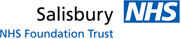 Referred to:Time:Hospital no.NHS no.SurnameForenamesPrevious surnameTitleSexDate of birthAddressPost CodeHome tel. no.AddressPost CodeOther tel. no:AddressPost CodeReferring clinicianGP PracticePractice Tel numberGP PracticePractice Fax numberInterpreter required?Interpreter required?Interpreter required?Interpreter required?Interpreter required?YesNoNoWheelchair access required?  Wheelchair access required?  Wheelchair access required?  YesYesYesNoLanguage: Language: Language: Language: Language: Learning Disability:  Learning Disability:  Learning Disability:  Hearing:Hearing:Hearing:Hearing:Hearing:Other disability needing consideration: Other disability needing consideration: Other disability needing consideration: Vision:Vision:Vision:Vision:Vision:Other disability needing consideration: Other disability needing consideration: Other disability needing consideration: Military Service PersonMilitary Service PersonMilitary Service PersonMilitary Service PersonMilitary Service PersonMilitary Service PersonMilitary VeteranMilitary VeteranMilitary VeteranMember of Military FamilyMember of Military FamilyMember of Military FamilyMember of Military FamilyMember of Military FamilyMember of Military FamilyPresenting complaint / Reason for referral:Relevant history, examination, and investigations:Past Medical History:Repeat Medication (Name, dose, and frequency):Acute Medication (especially recent antibiotics):CarerCare Co-ordinatorNext of KinL.Power of AttorneyOther (eg family, medical teams, nurses, palliative care)BackgroundBackgroundBackgroundBackgroundBackgroundBackgroundBackgroundBackgroundAllergies:Occupation:Drives a car:Drives a car:Yes    No   Don’t know Yes    No   Don’t know Previous heavy alcohol use: UnitsSmoking history:Pack year historySmoking history:Pack year historyHistory of falls:Yes    No   Don’t know Yes    No   Don’t know Yes    No   Don’t know History of Dementia:History of Dementia:Yes    No   Don’t know Yes    No   Don’t know Mobility (Please circle as appropriate):Mobility (Please circle as appropriate):Mobility (Please circle as appropriate):Mobility (Please circle as appropriate):Mobility (Please circle as appropriate):Mobility (Please circle as appropriate):Mobility (Please circle as appropriate):Mobility (Please circle as appropriate):     Independent               Walking Stick                  Walking Frame               Other:      Independent               Walking Stick                  Walking Frame               Other:      Independent               Walking Stick                  Walking Frame               Other:      Independent               Walking Stick                  Walking Frame               Other:      Independent               Walking Stick                  Walking Frame               Other:      Independent               Walking Stick                  Walking Frame               Other:      Independent               Walking Stick                  Walking Frame               Other:      Independent               Walking Stick                  Walking Frame               Other: Infection risks:Infection risks:Infection risks:Infection risks:Infection risks:Infection risks:Infection risks:Infection risks:MRSA positive:Yes    No   Don’t know Yes    No   Don’t know Yes    No   Don’t know Recent D+V:Recent D+V:Yes    No   Don’t know Yes    No   Don’t know Risk of extended hospital admission:Yes    No   Don’t know Yes    No   Don’t know Yes    No   Don’t know Yes    No   Don’t know Yes    No   Don’t know Yes    No   Don’t know Yes    No   Don’t know Known to mental health teamYes    No   Don’t know Yes    No   Don’t know Yes    No   Don’t know Yes    No   Don’t know Yes    No   Don’t know Yes    No   Don’t know Yes    No   Don’t know Known to palliative careYes    No   Don’t know Yes    No   Don’t know Yes    No   Don’t know Yes    No   Don’t know Yes    No   Don’t know Yes    No   Don’t know Yes    No   Don’t know Known to ADASYes    No   Don’t know Yes    No   Don’t know Yes    No   Don’t know Yes    No   Don’t know Yes    No   Don’t know Yes    No   Don’t know Yes    No   Don’t know *If Yes, please provide further detailsHome environment:*If Yes, please provide further detailsHome environment:*If Yes, please provide further detailsHome environment:*If Yes, please provide further detailsHome environment:*If Yes, please provide further detailsHome environment:*If Yes, please provide further detailsHome environment:*If Yes, please provide further detailsHome environment:*If Yes, please provide further detailsHome environment:Accommodation:(tick as appropriate)Own home Rented Warden assisted Warden assisted Residential Home Residential Home Nursing Home Accommodation:(tick as appropriate)House Bungalow Downstairs flat Downstairs flat Upstairs Flat Upstairs Flat Other:Others in household (health of others):Other input a home (Carers, District Nurse, Community Matron etc.)Other issues/concerns/details:Other issues/concerns/details:Other issues/concerns/details:Other issues/concerns/details:Other issues/concerns/details:Other issues/concerns/details:Other issues/concerns/details:Other issues/concerns/details: